Trong không gian  cho ,  thì tọa độ của  là:A. .	B. .	C. .	D. .Cho số phức . Phần thực và phần ảo của số phức lần lượt là:A. .	B. .	C. .	D. .Trong hệ tọa độ  cho phương trình mặt phẳng  thì một véc-tơ pháp tuyến có tọa độ là:A. .	B. .	C. .	D. .Giải phương trình  trong tập số phức  ta được tập nghiệm là:A. .	B. .	C. .	D. .Trong hệ tọa độ , phương trình mặt phẳng  đi qua điểm  và nhận  làm vectơ pháp tuyến làA. .	B. .C. .	D. .Trong không gian, tìm tọa độ tâm  của mặt cầu có phương trình  làA. .	B. .	C. .	D. .Cho  là họ nguyên hàm của hàm số . Khẳng định đúng làA. .	B. .	C. .	D. .Số phức  có modun làA. .	B. .	C. .	D. .Cho số phức . Số phức liên hợp của  là:A. .	B. .	C. .	D. .Cho hai số phức . Tổng của  là số phức:A. .	B. .C. .	D. .Mệnh đề nào sau đây đúng?A. .B.  ( là một nguyên hàm của ).C. .D. .Trong không gian , tìm bán kính  của mặt cầu  có phương trình làA. 	B. 	C. 	D. Cho hàm số  Họ nguyên hàm của hàm số làA. 	B. C. 	D. Tích phân  có giá trị làA. 	B. 	C. 	D. Biểu thức  để tính thể tích vật thể tròn xoay tạo bởi khi quay hình phẳng giới hạn bởi đồ thị hàm số và các đường thẳng , trục hoành, quay quanh trục  làA. .	B. .	C. .	D. .Trong không gian  cho hai điểm , , độ dài đoạn  bằngA. .	B. .	C. .	D. .Trong không gian  cho đường thẳng  đi qua  và có véc tơ chỉ phương  thì phương trình tham số của đường thẳng  làA. .	B. .	C. .	D. .Trong không gian cho đường . Đường thẳng  vuông góc với đường thẳng nào sau đây?A. .	B. .	C. .	D. .Tìm căn bậc hai của số thực âm  trên tập số phức .A. .	B. .	C. .	D. .Dạng  của số phức  là số phức nào dưới đây?A. .	B. .	C. .	D. .Diện tích S của hình phẳng giới hạn bởi đồ thị hàm số  và hai đường thẳng  với trục hoành được tính bởi biểu thức:A. 		B. C. 		D. Số phức . Khi đó  là số phức:A. 	B. 	C. .	D. .Cho . Đặt . Khẳng định đúng là:A. 	B. 	C. 	D. Trong hệ trục tọa độ cho mặt phẳng . Mặt phẳng  song song với mặt phẳng nào có phương trình sau?A. .	B. .C. .	D. .Cho các số phức . Phần thực và phần ảo của số phức  lần lượt làA. .	B. .	C. .	D. .Cho số phức  thỏa mãn . Viết  dưới dạng . Khi đó tổng  có giá trị bằng bao nhiêu?A. .	B. .	C. .	D. .Cho số phức . Khi đó  lần lượt là hai điểm biểu diễn cho các số phức . Khi đó độ dài véctơ  làA. .	B. .C. .	D. .Cho hai đường thẳng  và Trong các mệnh đề sau, mệnh đề nào đúng?A. .	B. .	C. .	D.  và  chéo nhau.Cho . Tính .A. .	B. .	C. .	D. .Trong hệ tọa độ  khoảng cách từ điểm  đến mặt phẳng  bằngA. .	B. .	C. .	D. .Phần gạch chéo trong hình bên dưới là hình phẳng giới hạn bởi đồ thị của hàm số  với trục hoành. Hãy tính diện tích  đó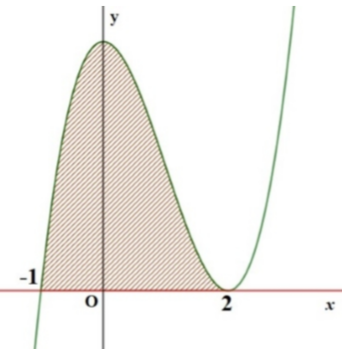 A. .	B. .	C. .	D. .Cho 3 điểm , , . Nếu  là hình bình hành thì tọa độ của điểm  làA. .	B. .	C. .	D. .Tọa độ giao điểm của hai đường thẳng  và  làA. .	B. .	C. .	D. .Gọi  là số nghiệm của phương trình  ( là các số thực) trong tập số phức . Tìm giá trị của số .A. .	B. .	C. .	D. .Trong không gian , viết phương trình mặt cầu  có tâm  và bán kính .A. .	B. .C. .	D. .Hình chiếu của điểm  lên đường thẳng  có tọa độ làA. .	B. .	C. .	D. .Trong hệ tọa độ  mặt phẳng  đi qua điểm  và vuông góc với hai mặt phẳng  và  có phương trình làA. .	B. .C. .	D. .Trong không gian với hệ tọa độ , cho tứ diện , biết , ,. Độ dài đường cao  của tứ diện  bằng:A. .	B. .	C. .	D. .Cho số phức  thỏa mãn  và số phức . Gọi  là giá trị lớn nhất của biểu thức . Chọn khẳng định đúng trong các khẳng định sau.A. .	B. .	C. .	D. .Tính diện tích  của hình phẳng giới hạn bởi đồ thị hàm số  và  với trục  và đường thẳng .A. .	B. .	C. .	D. .Trong không gian , cho mặt cầu  có phương trình là và mặt phẳng . Gọi  là tâm mặt cầu ,  là điểm đối xứng của qua mặt phẳng . Tính độ dài đoạn .A. .	B. .	C. .	D. .Biết tích phân  . Khi đó  có giá trị làA. .	B. .	C. .	D. .Số phức . Môđun lớn nhất của số phức  làA. .	B. .	C. .	D. .Tính  kết quả đúng là.A. .	B. .C. .	D. .Biết  Tính giá trị của A. .	B. .	C. .	D. .Trong hệ tọa độ Oxyz một mặt phẳng  đi qua điểm  và cắt ba tia Ox, Oy, Oz lần lượt tại các điểm A, B, C sao cho thể tích tứ diện OABC nhỏ nhất, có phương trình làA. .	B. .C. .	D. .Trong mặt phẳng toạ độ , đường thẳng  đi qua điểm , đường thẳng  cắt và vuông góc với đường thẳng  thì phương trình đường thẳng  làA. .	B. .C. .	D. .Số các giá trị  nguyên để có đúng hai số phức  thỏa  và  làA. .	B. .	C. .	D. .Cho  là một nguyên hàm của . Tính . Kết quả đúng làA. .	B. .C. .	D. .Các bồn chứa xăng vận chuyển trên xe cơ giới thường có dạng hình trụ nằm ngang với đáy là một hình elip mà không phải hình tròn. Việc chế tạo theo hình elip có nhiều ưu điểm như: làm cho trọng tâm xe thấp, độ dao động của chất lỏng bên trong bồn sẽ thấp …. Giả sử một bồn chở xăng có đáy là đường elip có phương trình  và chiều dài của bồn là . Sau khi bơm xăng cho một trạm xăng thì phần xăng còn lại cách đỉnh của elip  (Tham khảo hình vẽ). Tính gần đúng lượng xăng còn lại trong bồn xăng (Làm tròn đến hàng đơn vị theo lít và giả sửa các vật liệu chế tạo nên bồn xăng có độ dài không đáng kể).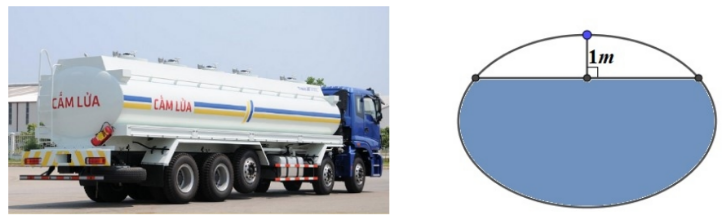 A.  lít.	B.  lít.	C.  lít.	D.  lít.BẢNG ĐÁP ÁNĐÁP ÁN CHI TIẾTCâu 1.	Trong không gian  cho ,  thì tọa độ của  là:A. .	B. .	C. .	D. . Lời giảiChọn A...Câu 2.	Cho số phức . Phần thực và phần ảo của số phức lần lượt là:A. .	B. .	C. .	D. . Lời giảiChọn BCâu 3.	Trong hệ tọa độ  cho phương trình mặt phẳng  thì một véc-tơ pháp tuyến có tọa độ là:A. .	B. .	C. .	D. . Lời giảiChọn CCâu 4.	Giải phương trình  trong tập số phức  ta được tập nghiệm là:A. .	B. .	C. .	D. . Lời giảiChọn C.. Phương trình có nghiệm:Vậy tập nghiệm của phương trình là: .Câu 5.	Trong hệ tọa độ , phương trình mặt phẳng  đi qua điểm  và nhận  làm vectơ pháp tuyến làA. .		B. .	C. .		D. . Lời giảiChọn CPhương trình mặt phẳng  đi qua điểm  và nhận  làm vectơ pháp tuyến là  . Câu 6.	Trong không gian, tìm tọa độ tâm  của mặt cầu có phương trình  làA. .	B. .	C. .	D. . Lời giảiChọn ACâu 7.	Cho  là họ nguyên hàm của hàm số  . Khẳng định đúng làA. .	B. .	C. .	D. . Lời giảiChọn BÁp dụng bảng nguyên hàm cơ bản .Câu 8.	Số phức  có modun làA. .	B. .	C. .	D. . Lời giảiChọn ACâu 9.	Cho số phức . Số phức liên hợp của  là:A. .	B. .	C. .	D. . Lời giảiChọn ATa có  nên .Câu 10.	Cho hai số phức . Tổng của  là số phức:A. .		B. .	C. .	D. . Lời giảiChọn B.Câu 11.	Mệnh đề nào sau đây đúng?A. .B.  ( là một nguyên hàm của ).	C. .	D. . Lời giảiChọn D là đúng. là sai . là sai vì . là sai vì .Câu 12.	Trong không gian , tìm bán kính  của mặt cầu  có phương trình     là   A. 	B. 	C. 	D. Lời giảiChọn D    Mặt cầu  có bán kính Câu 13.	Cho hàm số  Họ nguyên hàm của hàm số làA. 		B. C. 		D. Lời giảiChọn B    Họ nguyên hàm của hàm số  là Câu 14.	Tích phân  có giá trị là   A. 	B. 	C. 	D. Lời giảiChọn C	Ta có  Câu 15.	Biểu thức  để tính thể tích vật thể tròn xoay tạo bởi khi quay hình phẳng giới hạn bởi đồ thị hàm số và các đường thẳng , trục hoành, quay quanh trục  là A. . 	B. .         C. .	  D. . Lời giảiChọn C	Ta có thể tích vật thể tròn xoay tạo bởi khi quay hình phẳng giới hạn bởi đồ thị hàm số và các đường thẳng , trục hoành, quay quanh trục  là . Câu 16.	Trong không gian  cho hai điểm , , độ dài đoạn  bằng  A. . 	B. .	C. .	    D. . Lời giảiChọn A	Ta có  .  Câu 17.	Trong không gian  cho đường thẳng  đi qua   và có véc tơ chỉ phương  thì phương trình tham số của đường thẳng  là	A. . 	       B. .	         C. .	           D. . Lời giảiChọn ATa có phương trình tham số của đường thẳng  đi qua   và có véc tơ chỉ phương  là .	Câu 18.	Trong không gian cho đường  . Đường thẳng  vuông góc với đường thẳng nào sau đây?A. .	B. .	C. .	D. .Lời giảiChọn C    Đường thẳng  có véctơ  chỉ phương  .Đường thẳng  có véctơ  chỉ phương  . Ta có  . Câu 19.	Tìm căn bậc hai của số thực âm  trên tập số phức .A. .	B. .	C. .	D. . Lời giảiChọn C Ta có có hai căn bậc hai là và . Câu 20.	Dạng   của số phức  là số phức nào dưới đây?A. .	B. .	C. .	D. . Lời giảiChọn A Ta có  . Câu 21.  Diện tích S của hình phẳng giới hạn bởi đồ thị hàm số  và hai đường thẳng  với trục hoành được tính bởi biểu thức:A. 		B. C. 		D. Lời giảiChọn ADiện tích hình phẳng cần tìm là: Câu 22.   Số phức . Khi đó  là số phức:  A.      	 B. 	        C. .           	            D. . Lời giảiChọn ATa có .Câu 23.  Cho  . Đặt . Khẳng định đúng là: A.  	  B. 	  C.             	  D.  Lời giảiChọn ATa có  Câu 24.	Trong hệ trục tọa độ cho mặt phẳng . Mặt phẳng  song song với mặt phẳng nào có phương trình sau? A. .		B. .	C. .		D. . Lời giảiChọn ATa thấy:  nên mặt phẳng  song song với mặt phẳng có phương trình .Câu 25.	Cho các số phức . Phần thực và phần ảo của số phức  lần lượt là A. .	B. .	C. .		D. . Lời giảiChọn CTa có: .Do đó, phần thực và phần ảo của số phức  lần lượt là:  .Câu 26.	Cho số phức  thỏa mãn . Viết  dưới dạng . Khi đó tổng  có giá trị bằng bao nhiêu? A. .	B. .	C. .		D. . Lời giảiChọn DTa có: .Suy ra: .Câu 27.	Cho số phức . Khi đó  lần lượt là hai điểm biểu diễn cho các số phức . Khi đó độ dài véctơ  là A. .	B..	C..	D.. Lời giảiChọn D..Câu 28.	Cho hai đường thẳng   và 	Trong các mệnh đề sau, mệnh đề nào đúng?A. .	B. .	C. .	D.  và  chéo nhau. Lời giảiChọn BVéctơ chỉ phương của  là: .Véctơ chỉ phương của  là: .Ta có , suy ra hai đường thẳng  và  song song hoặc trùng nhau.Chọn điểm , thay tọa độ điểm  vào phương trình đường thẳng  ta được hệ. Suy ra điểm  thuộc đường thẳng .Vậy .Câu 29.	Cho . Tính  .A. .	B. .	C. .	D. . Lời giảiChọn DĐặt , .Đổi cận: 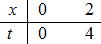 .Câu 30.	Trong hệ tọa độ  khoảng cách từ điểm  đến mặt phẳng  bằngA. .	B. .	C. .	D. . Lời giảiChọn DKhoảng cách từ điểm  đến mặt phẳng  là:.Câu 31.	Phần gạch chéo trong hình bên dưới là hình phẳng giới hạn bởi đồ thị của hàm số  với trục hoành. Hãy tính diện tích  đóA. .	B. .	C. .	D. . Lời giảiChọn BDựa vào hình vẽDiện tích hình phẳng giới hạn bởi đồ thị của hàm số  với trục hoành là.Câu 32.	Cho 3 điểm , , . Nếu  là hình bình hành  thì tọa độ của điểm  làA. .	B. .	C. .	D. . Lời giảiChọn BTa có: ;  là hình bình hành khi .Vậy tọa độ của điểm .Câu 33.	Tọa độ giao điểm của hai đường thẳng  và  là	A. .	B. .	C. .	D. . Lời giảiChọn C	Giao điểm của  và  là nghiệm của hệ: .	Do đó giao điểm  và  là .Câu 34.	Gọi  là số nghiệm của phương trình  ( là các số thực) trong tập số phức . Tìm giá trị của số .	A. .	B. .	C. .	D. .Lời giảiChọn C	Trên tập số phức, phương trình bậc  có  nghiệm. Do đó phương trình trên có 5 nghiệm.Câu 35.	Trong không gian , viết phương trình mặt cầu  có tâm  và bán kính .	A. .	B. .		C. .	D. .Lời giảiChọn ANhớ: Phương trình mặt cầu tâm , bán kính là  có phương trình là:.Áp dụng với mặt cầu  có tâm  và bán kính  có phương trình là:.Câu 36.	Hình chiếu của điểm   lên đường thẳng  có tọa độ làA. .	B. .	C. .	D. . Lời giảiChọn DGọi   là hình chiếu của điểm  lên đường thẳng .Ta có: ; .Ta có:  là một vecto chỉ phương của đường thẳng .Suy ra .Suy ra .Câu 37.	Trong hệ tọa độ  mặt phẳng  đi qua điểm  và vuông góc với hai mặt phẳng  và   có phương trình là	A. .                      	            B. .	   	C. .                               	         D. . Lời giảiChọn BTa có:  là một vecto pháp tuyến của mặt phẳng .            là một vecto pháp tuyến của mặt phẳng .Mặt phẳng  vuông góc với hai mặt phẳng  và  nên  có một vecto pháp tuyến là . Do đó phương trình của  là .Câu 38.  Trong không gian với hệ tọa độ , cho tứ diện , biết , , . Độ dài đường cao  của tứ diện  bằng: A. .	B. .	  C. .	     D. . Lời giảiChọn DTa có:  .            ; ; .Suy ra: ; .Suy ra độ dài đường cao  của tứ diện  bằng .Câu 39.	Cho số phức  thỏa mãn  và số phức . Gọi  là giá trị lớn nhất của biểu thức . Chọn khẳng định đúng trong các khẳng định sau.A. .	B. .	C. .	D. .Lời giảiChọn AGọi số phức .Theo đề ra, ta có: .Do đó, tập hợp các số phức thỏa mãn  là một đường tròn  có tâm  và bán kính .Lại có .Theo đề,  là giá trị lớn nhất của biểu thức  điều đó có nghĩa là ta tìm số phức  thuộc đường tròn  có tâm  và bán kính  sao cho khoảng cách đến điểm  là lớn nhất.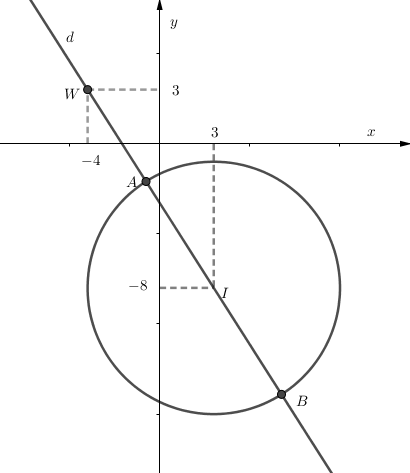 Dựa vào đồ thị, ta thấy số phức  thỏa yêu cầu bài toán có điểm biểu diễn là giao điểm của đường thẳng  và đường tròn .Đường thẳng  đi qua hai là điểm  và  nên có phương trình là , với .Ta có tọa độ của  và  thỏa hệ phương trình  hay .Dựa vào hình vẽ, ta thấy điểm  có hoành độ dương và tung độ âm nên ta nhận ..Câu 40.	Tính diện tích  của hình phẳng giới hạn bởi đồ thị hàm số 	 và  với trục  và đường thẳng .A. .	B. .	C. .	D. .Lời giảiChọn CTheo đề bài ta có:Hoành độ giao điểm của  và trục  là .Hoành độ giao điểm của  và trục  là .Hoành độ giao điểm của  và  thỏa phương trình .Ta có hình vẽ của đồ thị các hàm số như sau: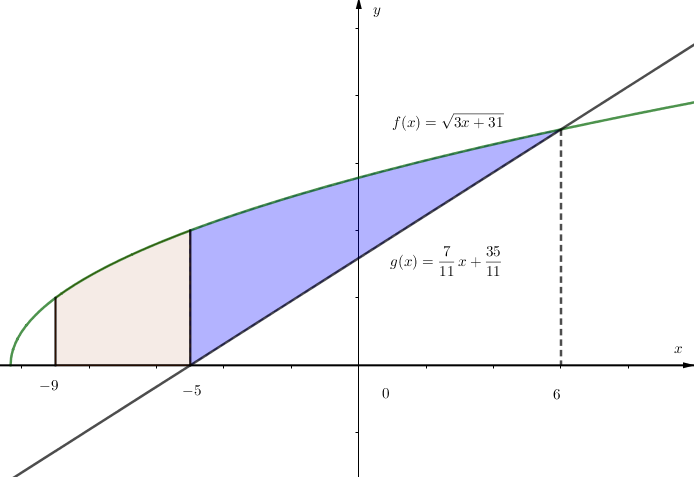 Dựa vào hình vẽ, ta có ...Suy ra .Câu 41.	Trong không gian , cho mặt cầu  có phương trình  là và mặt phẳng . Gọi  là tâm mặt cầu ,  là điểm đối xứng của qua mặt phẳng  . Tính độ dài đoạn .A. .	B. .	C. .	D. . Lời giảiChọn A 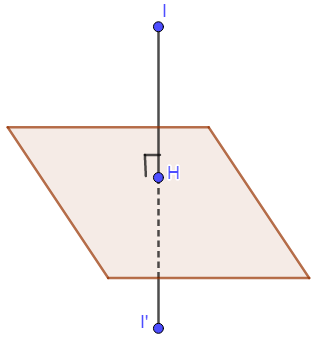 Ta có . Do đó mặt cầu  có tâm .Gọi  là hình chiếu vuông góc của  trên . là điểm đối xứng của  qua   là mặt phẳng trung trực của đoạn .Suy ra .Câu 42.	Biết tích phân  . Khi đó  có giá trị là   A. .	B. .	C. .	D. . Lời giảiChọn B Đặt Đổi cận , Khi đó:                .Câu 43.	Số phức   . Môđun lớn nhất của số phức  làA. .	B. .	C. .	D. .Lời giảiChọn A Ta có . Xét hàm số   với .Có . không xác định khi  ..BBT 	Từ bảng biến thiên suy ra môđun lớn nhất của số phức  là .Câu 44.	Tính  kết quả đúng là .A. .	B. .	C. .	D. .Lời giảiChọn CTa có .Câu 45.	Biết  Tính giá trị của A. .	B. .	C. .	D. . Lời giảiChọn CĐặt  	Khi đó  	Mặt khác Suy ra    	Vậy . Chọn CCâu 46.	Trong hệ tọa độ Oxyz một mặt phẳng  đi qua điểm  và cắt ba tia Ox, Oy, Oz lần lượt tại các điểm A, B, C sao cho thể tích tứ diện OABC nhỏ nhất, có phương trình làA. .	 	B. .	C. .	 	D. . Lời giảiChọn AGọi với Phương trình mặt phẳng  là . đi qua điểm .Thể tích khối tứ diện  là :  Áp dụng bất đẳng thức Cauchy ta có : Hay  Suy ra :  . Vậy thể tích khối tứ diện nhỏ nhất khi Phương trình của mặt phẳng  là Câu 47.	Trong mặt phẳng toạ độ , đường thẳng  đi qua điểm , đường thẳng  cắt và vuông góc với đường thẳng  thì phương trình đường thẳng  làA. .	B. .	C. .	D. . Lời giảiChọn AGọi  là mặt phẳng đi qua  và vuông góc với đường thẳng . Khi đó  . Phương trình mặt phẳng  là   .Gọi   thì toạ độ điểm  thoả mãn hệ phương trình   . Đường thẳng  cần tìm là đường thẳng đi qua hai điểm .Ta có . Phương trình đường thẳng  là .   Câu 48.	Số các giá trị  nguyên để có đúng hai số phức  thỏa  và  làA. .	B. .	C. .	D. . Lời giảiChọn AGiả sử .Ta có   Tập hợp các điểm biểu diễn số phức  là đường tròn  có tâm , bán kính Ta lại có . Tập hợp các điểm biểu diễn số phức  là đường thẳng  . Để có đúng hai số phức  thỏa mãn yêu cầu bài toán thì đường thẳng  phải cắt  tại hai điểm phân biệt. Mà  nên .Có tất cả 9 giá trị  nguyên.Câu 49.	Cho  là một nguyên hàm của . Tính . Kết quả đúng làA. .	B. .	C. .	D. .Lời giảiChọn BDo  là một nguyên hàm của  nên:  .Xét .Đặt .Khi đó: .Câu 50.	Các bồn chứa xăng vận chuyển trên xe cơ giới thường có dạng hình trụ nằm ngang với đáy là một hình elip mà không phải hình tròn. Việc chế tạo theo hình elip có nhiều ưu điểm như: làm cho trọng tâm xe thấp, độ dao động của chất lỏng bên trong bồn sẽ thấp …. Giả sử một bồn chở xăng có đáy là đường elip có phương trình  và chiều dài của bồn là . Sau khi bơm xăng cho một trạm xăng thì phần xăng còn lại cách đỉnh của elip  (Tham khảo hình vẽ). Tính gần đúng lượng xăng còn lại trong bồn xăng (Làm tròn đến hàng đơn vị theo lít và giả sửa các vật liệu chế tạo nên bồn xăng có độ dài không đáng kể).A.  lít.	B.  lít.	C.  lít.	D. lít.  Lời giảiChọn CTừ phương trình elip  ta có .Diện tích đáy của bồn hình elip: .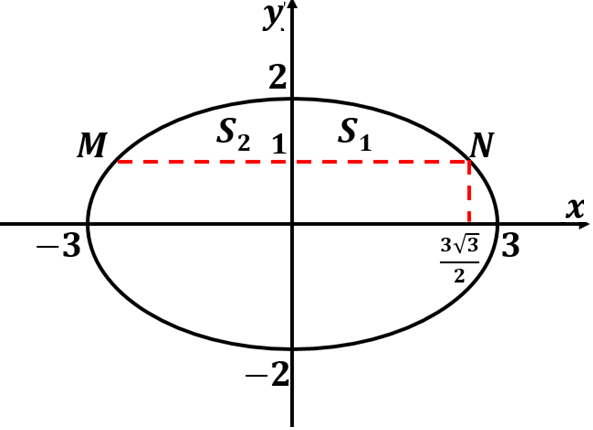 Đặt hệ trục tọa độ như hình vẽ. Ta có: là phần diện tích đáy có xăng bị mất đi.Gọi  là giao điểm của elip và đường thẳng .Khi đó: .Phần diện tích  được giới hạn bởi đường elip , đường thẳng  và hai đường , .Do đó: . Mà .Nên diện tích phần đáy còn xăng là: .Vậy thể tích phần xăng còn lại là:  lít. HẾT trangtailieu.comĐỀ 5ĐỀ ÔN THI HỌC KỲ II – NĂM HỌC 2021-2022Môn: Toán lớp 121.A2.B3.C4.C5.C6.A7.B8.A9.A10.B11.D12.D13.B14.C15.C16.A17.A18.C19.C20.A21.A22.A23.A24.A25.C26.D27.D28.B29.D30.D31.B32.B33.C34.C35.A36.D37.B38.D39.A40.C41.A42.B43.A44.C45.C46.A47.A48.A49.B50.C